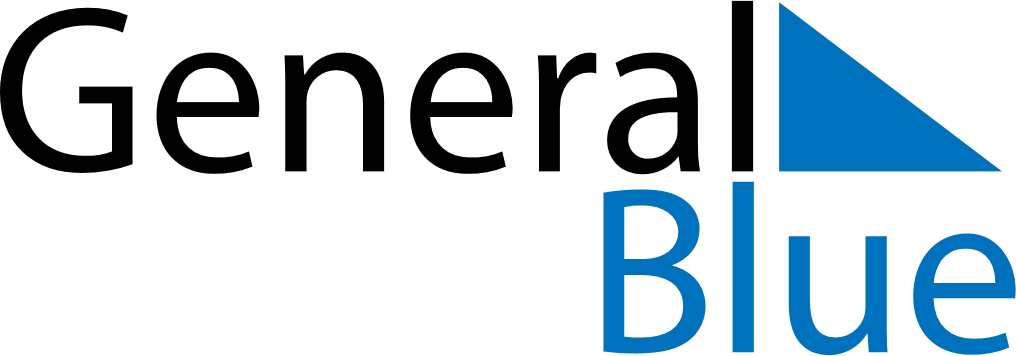 February 2021February 2021February 2021February 2021BelarusBelarusBelarusSundayMondayTuesdayWednesdayThursdayFridayFridaySaturday123455678910111212131415161718191920212223242526262728